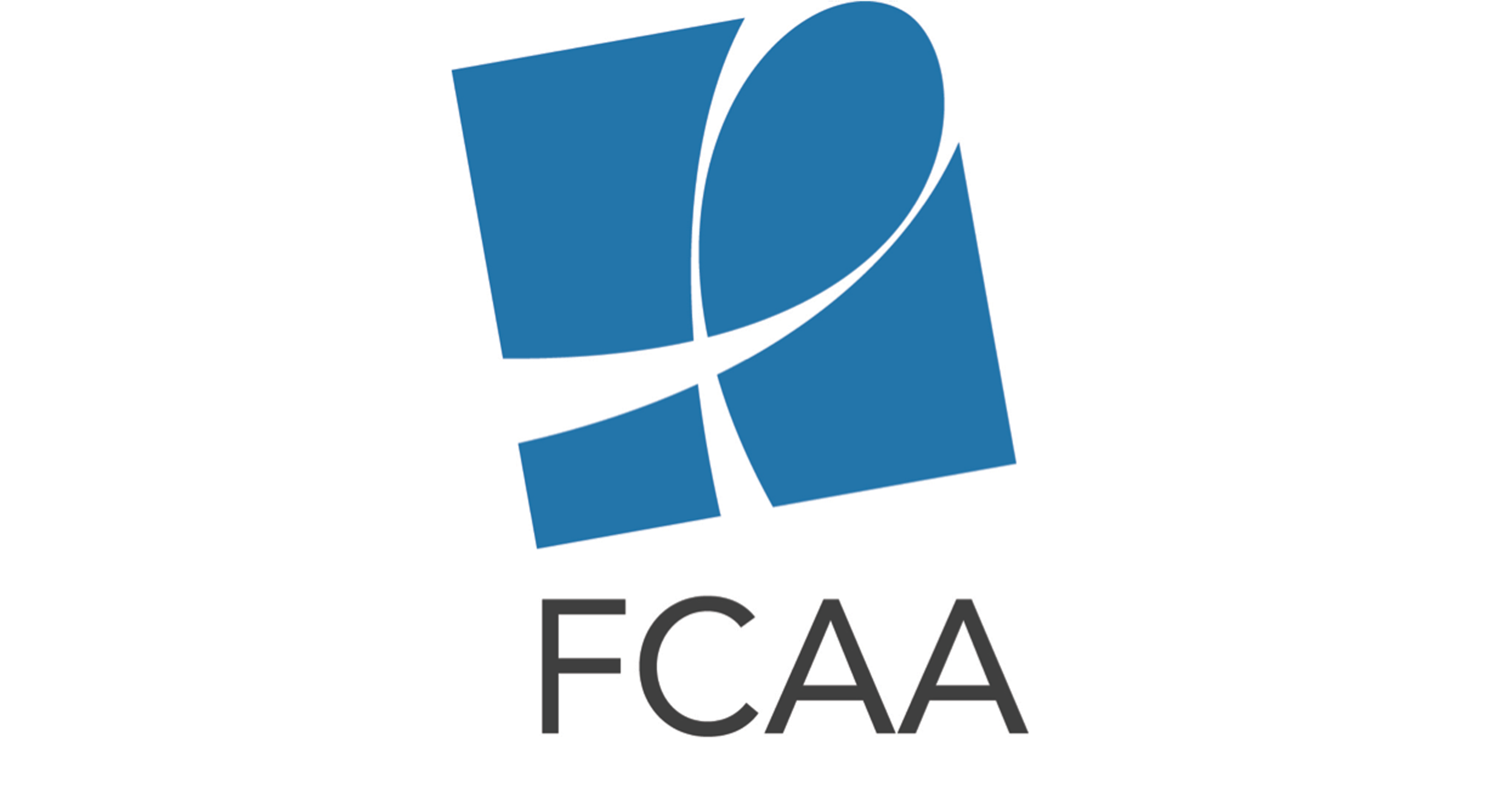 HIV Philanthropy for Advocacy & Human Rights Social Media Toolkit The social media content below is intended to aid in the rollout of the HIV Philanthropy for Advocacy  Human Rights infographic.
Shareable infographic link: http://bit.ly/2qvZ8bQ 
Download shareable images at: https://www.dropbox.com/sh/7zmp60f4h8150m2/AACpBy-jBDjjag-40xCfRgqaa?dl=0 Twitter ContentGeneral:New infographic details #HIV philanthropy for #advocacy & #humanrights bit.ly/2qvZ8bQ #AIDSFundingW/ public funding for the epidemic under attack, WE NEED TO INCREASE #HIV PHILANTHROPY FOR #ADVOCACY & #HUMANRIGHTS bit.ly/2qvZ8bQ #FundAIDSFightBreakdown of Infographic Content:In 2015 $123.5M in #HIV-related philanthropy went to #advocacy & #humanrights, a 35% from 2014 bit.ly/2qvZ8bQCheck out analysis of the who, what, where & why of #HIV-related philanthropy for #advocacy #humanrights bit.ly/2qvZ8bQ #FundAIDSFightIn 2015, 18% of private #HIV philanthropy addressed #advocacy #humanrights bit.ly/2qvZ8bQFunding for orgs doing #advocacy & #humanrights work ensures adequate public resources & sound policy bit.ly/2qvZ8bQ #HIV #FundAIDSFightMany communities heavily impacted by #HIV epidemic are underfunded. Must increase philanthropy bit.ly/2qvZ8bQ #FundAIDSFight E.Europe & C.Asia =19% of new #HIV infections but only got 5% of HIV-related philanthropy for #advocacy & #humanrights bit.ly/2qvZ8bQCommunities disproportionately affected by #HIV in US only got 2-3% of HIV-related philanthropy for #advocacy & #humanrights bit.ly/2qvZ8bQFind out the #Advocacy & #humanrights-related strategies supported by #HIV philanthropy bit.ly/2qvZ8bQ #FundAIDSFightIn 2015, 32% #HIV philanthropy for #advocacy & #humanrights went to low & #MICs. Find out where else it went: bit.ly/2qvZ8bQ(1/3) In 2015 Top10 #HIV philanthropic funders for #advocacy & #humanrights include: @GileadSciences @MACAIDSFund @FordFoundation bit.ly/2qvZ8bQ(2/3) In 2015 Top10 #HIV philanthropic funders for #advocacy & #humanrights include: @gatesfoundation @OpenSociety @ejaforg @ViiVhc bit.ly/2qvZ8bQ(3/3) In 2015 Top10 #HIV philanthropic funders for #advocacy & #humanrights include: @AIDS_United @LeviStraussCo @TidesCommunity bit.ly/2qvZ8bQFacebook ContentPost #1: Over the course of the HIV epidemic, advocacy and rights-based programming has driven scientific and therapeutic advancements, changed policies and public opinion, and raised the voices and protections of those most vulnerable. Unfortunately, this crucial work is often undertaken with inadequate support and faces with political opposition. Learn more about funding for these critical efforts through this new infographic on HIV philanthropy for advocacy and human rights: bit.ly/2qvZ8bQ  #FundAIDSFight Post #2: Many communities continue to be heavily impacted by the HIV epidemic but insubstantially funded. Funding for organizations doing advocacy and rights-based work is our strongest tool to ensure adequate public resources and sound policy reach these populations. With public funding for the epidemic under attack, it is critical to increase HIV philanthropy for advocacy & human rights. Learn more about the state of HIV philanthropy for advocacy and human rights in FCAA’s new infographic. bit.ly/2qvZ8bQ #FundAIDSFight 